RFT: 2021/046File: AP_3/31/19/1Please note you are required to complete in full all areas requested in the Form, particularly the Statements to demonstrate you meet the selection criteria – DO NOT refer us to your CV or your Technical Proposal. Failure to do this will mean your application will not be considered.The following documents must be attached to this Tender application form:Curriculum Vitae – Principal Consultant & Proposed Personnel Any other relevant information to support this tender application.CONFLICT OF INTEREST FORMRequest for Tender (RFT) – AP 3/31/19/1 - GCCA+ SUPA Geographic Information Systems (GIS) Spatial Analyst for Impacts Assessment of Past Climate Change Adaptation Actions.1.	I confirm that I, my family members, and the organisation or company that I am involved with are independent from SPREP. To the best of my knowledge, there are no facts or circumstances, past or present, or that could arise in the foreseeable future, which might call into question my independence.2.	If it becomes apparent during the procurement process that I may be perceived to have a conflict of interest, I will immediately declare that conflict and will cease to participate in the procurement process, unless or until it is determined that I may continue.ORI declare that there is a potential conflict of interest in the submission of my bid [please provide an explanation with your bid]____________________________________   		_______________________Name, Signature						     DateTitle_____________________	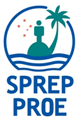 SECRETARIAT OF THE PACIFIC REGIONAL ENVIRONMENT PROGRAMMETENDER/QUOTATION APPLICATION FORMTHIS APPLICATION IS FOR THE FOLLOWING TENDER:GCCA+ SUPA Geographic Information Systems (GIS) Spatial Analyst for Impacts Assessment of Past Climate Change Adaptation Actions.1.DETAILSDETAILSDETAILSDETAILSDETAILSDETAILSDETAILSNAME OF FIRM (if applicable)NAME OF FIRM (if applicable)NAME OF FIRM (if applicable)NAME OF PRINCIPAL CONSULTANTNAME OF PRINCIPAL CONSULTANTNAME OF PRINCIPAL CONSULTANTLIST OTHER PROPOSED PERSONNEL (if applicable)LIST OTHER PROPOSED PERSONNEL (if applicable)LIST OTHER PROPOSED PERSONNEL (if applicable)NATIONALITY  NATIONALITY  NATIONALITY  POSTAL ADDRESSPOSTAL ADDRESSPOSTAL ADDRESSE-MAIL ADDRESSE-MAIL ADDRESSTELEPHONE WORKTELEPHONE WORKTELEPHONE WORKMOBILE NUMBERMOBILE NUMBERTELEPHONE HOMETELEPHONE HOMETELEPHONE HOMEFAX NUMBERFAX NUMBER2.ACADEMIC BACKGROUND (PRINCIPAL APPLICANT & PROPOSED PERSONNEL)ACADEMIC BACKGROUND (PRINCIPAL APPLICANT & PROPOSED PERSONNEL)ACADEMIC BACKGROUND (PRINCIPAL APPLICANT & PROPOSED PERSONNEL)ACADEMIC BACKGROUND (PRINCIPAL APPLICANT & PROPOSED PERSONNEL)ACADEMIC BACKGROUND (PRINCIPAL APPLICANT & PROPOSED PERSONNEL)ACADEMIC BACKGROUND (PRINCIPAL APPLICANT & PROPOSED PERSONNEL)ACADEMIC BACKGROUND (PRINCIPAL APPLICANT & PROPOSED PERSONNEL)DatesDatesInstitution/CountryInstitution/CountryInstitution/CountryQualification AttainedQualification AttainedQualification Attained3.WORK EXPERIENCE WORK EXPERIENCE WORK EXPERIENCE WORK EXPERIENCE WORK EXPERIENCE WORK EXPERIENCE WORK EXPERIENCE DatesDatesEmployerEmployerPosition (briefly list core functions)Position (briefly list core functions)Position (briefly list core functions)Position (briefly list core functions)4.PROFESSIONAL AFFILIATIONS/AWARDSPROFESSIONAL AFFILIATIONS/AWARDSPROFESSIONAL AFFILIATIONS/AWARDSPROFESSIONAL AFFILIATIONS/AWARDSPROFESSIONAL AFFILIATIONS/AWARDSPROFESSIONAL AFFILIATIONS/AWARDSPROFESSIONAL AFFILIATIONS/AWARDSDatesDatesOrganisationOrganisationOrganisationMember/Award StatusMember/Award StatusMember/Award Status5.PROFESSIONAL REFEREES (List at least 3 including the most recent relevant to this job)PROFESSIONAL REFEREES (List at least 3 including the most recent relevant to this job)PROFESSIONAL REFEREES (List at least 3 including the most recent relevant to this job)PROFESSIONAL REFEREES (List at least 3 including the most recent relevant to this job)PROFESSIONAL REFEREES (List at least 3 including the most recent relevant to this job)PROFESSIONAL REFEREES (List at least 3 including the most recent relevant to this job)PROFESSIONAL REFEREES (List at least 3 including the most recent relevant to this job)NameNameNamePosition Position Organisation & Contact DetailsOrganisation & Contact DetailsOrganisation & Contact Details6.STATE HOW YOU MEET EACH SELECTION CRITERIA STATE HOW YOU MEET EACH SELECTION CRITERIA STATE HOW YOU MEET EACH SELECTION CRITERIA STATE HOW YOU MEET EACH SELECTION CRITERIA STATE HOW YOU MEET EACH SELECTION CRITERIA STATE HOW YOU MEET EACH SELECTION CRITERIA STATE HOW YOU MEET EACH SELECTION CRITERIA CRITERIA 1:At least a Master of Science level qualification in the areas of science (biology, physical geography, chemistry, or environmental science) or social science and have more than 15 years’ work experience in areas of environmental management, climate change policy, adaptation practice, knowledge and information management, development planning (20%).CRITERIA 1:At least a Master of Science level qualification in the areas of science (biology, physical geography, chemistry, or environmental science) or social science and have more than 15 years’ work experience in areas of environmental management, climate change policy, adaptation practice, knowledge and information management, development planning (20%).CRITERIA 1:At least a Master of Science level qualification in the areas of science (biology, physical geography, chemistry, or environmental science) or social science and have more than 15 years’ work experience in areas of environmental management, climate change policy, adaptation practice, knowledge and information management, development planning (20%).CRITERIA 2:At least 7 years’ experience in Geographic Information Systems (including open-source software), spatial data management (including databases use and development), environmental and natural resource management, including monitoring and interpreting data for reporting (20%);CRITERIA 2:At least 7 years’ experience in Geographic Information Systems (including open-source software), spatial data management (including databases use and development), environmental and natural resource management, including monitoring and interpreting data for reporting (20%);CRITERIA 2:At least 7 years’ experience in Geographic Information Systems (including open-source software), spatial data management (including databases use and development), environmental and natural resource management, including monitoring and interpreting data for reporting (20%);CRITERIA 3:Extensive experience and excellent ability in, a) developing and coordinating GIS, data analysis and management training activities, b) applying GIS and environmental spatial data to the production of environmental or social planning and monitoring reports, preferably at national level reporting (20%);CRITERIA 3:Extensive experience and excellent ability in, a) developing and coordinating GIS, data analysis and management training activities, b) applying GIS and environmental spatial data to the production of environmental or social planning and monitoring reports, preferably at national level reporting (20%);CRITERIA 3:Extensive experience and excellent ability in, a) developing and coordinating GIS, data analysis and management training activities, b) applying GIS and environmental spatial data to the production of environmental or social planning and monitoring reports, preferably at national level reporting (20%);CRITERIA 4:Excellent written and verbal communication skills including high level of presentation and inter-personal skills, collaboration with donors and partners with sound experience in developing and maintaining effective relationships with a diverse group of people and as part of a team within a multi-disciplinary and multi-cultural environment (15%);CRITERIA 4:Excellent written and verbal communication skills including high level of presentation and inter-personal skills, collaboration with donors and partners with sound experience in developing and maintaining effective relationships with a diverse group of people and as part of a team within a multi-disciplinary and multi-cultural environment (15%);CRITERIA 4:Excellent written and verbal communication skills including high level of presentation and inter-personal skills, collaboration with donors and partners with sound experience in developing and maintaining effective relationships with a diverse group of people and as part of a team within a multi-disciplinary and multi-cultural environment (15%);CRITERIA 5:Detailed technical proposal/workplan and methodology including timeframe (15%);CRITERIA 5:Detailed technical proposal/workplan and methodology including timeframe (15%);CRITERIA 5:Detailed technical proposal/workplan and methodology including timeframe (15%);Attach detailed technical proposal/workplanAttach detailed technical proposal/workplanAttach detailed technical proposal/workplanAttach detailed technical proposal/workplanAttach detailed technical proposal/workplanCRITERIA 6:Detailed financial proposal (10%).CRITERIA 6:Detailed financial proposal (10%).CRITERIA 6:Detailed financial proposal (10%).Attach detailed financial proposalAttach detailed financial proposalAttach detailed financial proposalAttach detailed financial proposalAttach detailed financial proposal7.GENERAL INFORMATIONGENERAL INFORMATIONGENERAL INFORMATIONGENERAL INFORMATIONGENERAL INFORMATIONGENERAL INFORMATIONGENERAL INFORMATIONDeclaration of close relations to any individual who is currently employed at SPREP.  Please list name/s and nature of relationship.Declaration of close relations to any individual who is currently employed at SPREP.  Please list name/s and nature of relationship.Declaration of close relations to any individual who is currently employed at SPREP.  Please list name/s and nature of relationship.Declaration Tenderer has no association with exclusion criteria, including bankruptcy, fraudulent or negligent practice, violation of intellectual property rights, under a judgment by the court, misrepresentation, corruption, participation in a criminal organization, money laundering or terrorist financing, child labor, and deficiency in capability in complying main obligations.Declaration Tenderer has no association with exclusion criteria, including bankruptcy, fraudulent or negligent practice, violation of intellectual property rights, under a judgment by the court, misrepresentation, corruption, participation in a criminal organization, money laundering or terrorist financing, child labor, and deficiency in capability in complying main obligations.Declaration Tenderer has no association with exclusion criteria, including bankruptcy, fraudulent or negligent practice, violation of intellectual property rights, under a judgment by the court, misrepresentation, corruption, participation in a criminal organization, money laundering or terrorist financing, child labor, and deficiency in capability in complying main obligations.Declaration Tenderer (and other proposed personnel) have not been charged with any child related offencesDeclaration Tenderer (and other proposed personnel) have not been charged with any child related offencesDeclaration Tenderer (and other proposed personnel) have not been charged with any child related offencesDiscipline Record (list past employment disciplinary cases or criminal convictions, if any)Discipline Record (list past employment disciplinary cases or criminal convictions, if any)Discipline Record (list past employment disciplinary cases or criminal convictions, if any)8.ANY OTHER ADDITIONAL INFORMATION APPLICANT WISHES TO SUBMITANY OTHER ADDITIONAL INFORMATION APPLICANT WISHES TO SUBMITANY OTHER ADDITIONAL INFORMATION APPLICANT WISHES TO SUBMITANY OTHER ADDITIONAL INFORMATION APPLICANT WISHES TO SUBMITANY OTHER ADDITIONAL INFORMATION APPLICANT WISHES TO SUBMITANY OTHER ADDITIONAL INFORMATION APPLICANT WISHES TO SUBMITANY OTHER ADDITIONAL INFORMATION APPLICANT WISHES TO SUBMIT9.HOW DID YOU LEARN ABOUT THIS TENDER?HOW DID YOU LEARN ABOUT THIS TENDER?HOW DID YOU LEARN ABOUT THIS TENDER?HOW DID YOU LEARN ABOUT THIS TENDER?HOW DID YOU LEARN ABOUT THIS TENDER?HOW DID YOU LEARN ABOUT THIS TENDER?HOW DID YOU LEARN ABOUT THIS TENDER?10.CERTIFICATION & AUTHORISATION:All information submitted herewith is true and correct.  SPREP has the authority to seek verification of any information provided.CERTIFICATION & AUTHORISATION:All information submitted herewith is true and correct.  SPREP has the authority to seek verification of any information provided.CERTIFICATION & AUTHORISATION:All information submitted herewith is true and correct.  SPREP has the authority to seek verification of any information provided.CERTIFICATION & AUTHORISATION:All information submitted herewith is true and correct.  SPREP has the authority to seek verification of any information provided.CERTIFICATION & AUTHORISATION:All information submitted herewith is true and correct.  SPREP has the authority to seek verification of any information provided.CERTIFICATION & AUTHORISATION:All information submitted herewith is true and correct.  SPREP has the authority to seek verification of any information provided.CERTIFICATION & AUTHORISATION:All information submitted herewith is true and correct.  SPREP has the authority to seek verification of any information provided.SignatureSignatureSignatureSignatureSignatureSignatureDateDate